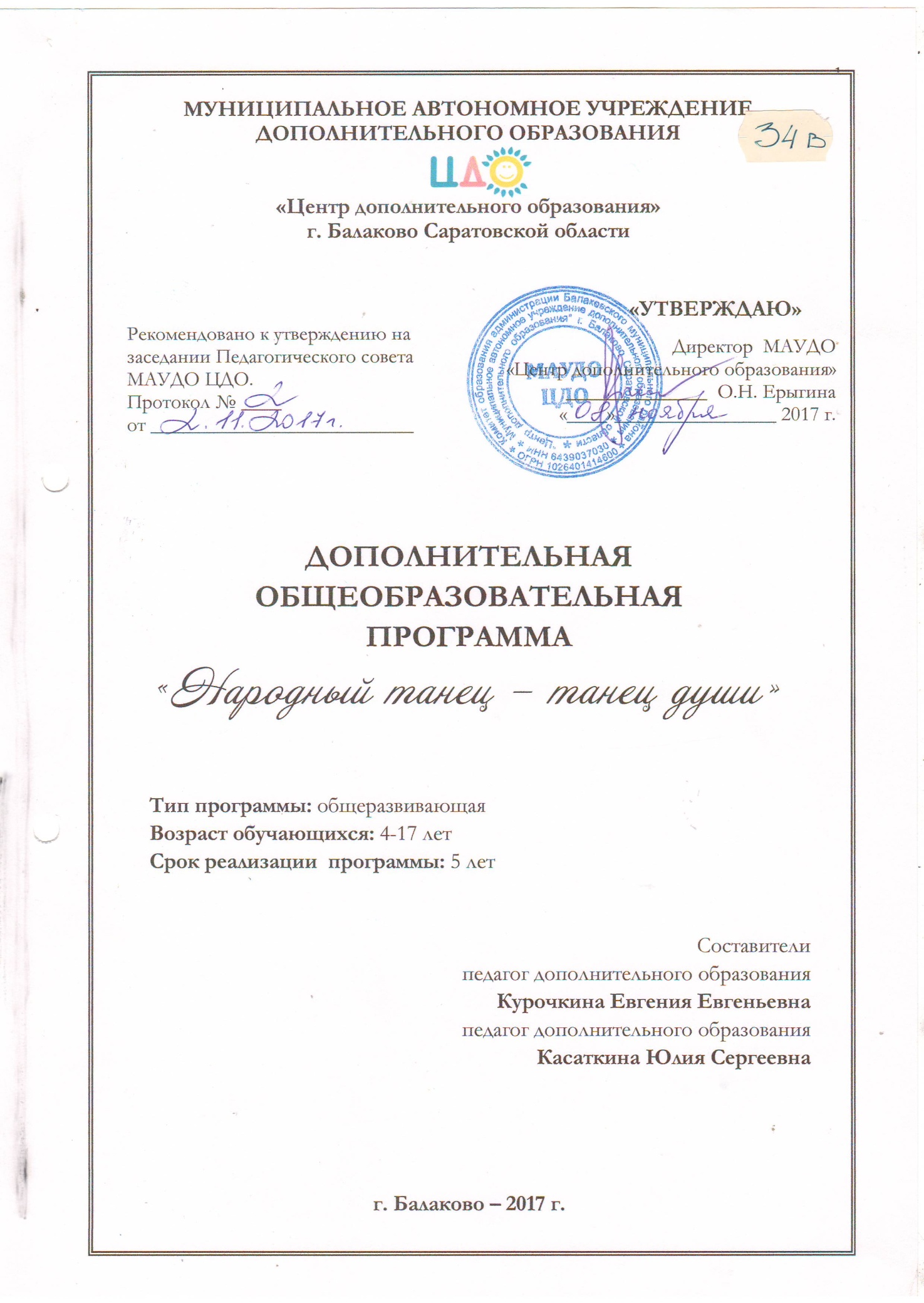 Структура программыЧто такое народный танец? Это пластический портрет народа. Немая поэзия, зримая песня, таящая в себе часть народной души. В его неистощимой сокровищнице много бесценных жемчужин. В них отражены творческая сила народной фантазии, поэтичность и образность мысли, выразительность и пластичность формы, глубина и свежесть чувств. Это эмоциональная, поэтическая летопись народа, самобытно, образно, ярко рисующая историю событий и чувств, пережитых им.Меня часто спрашивают: "Чем привлекает вас народный танец?" Задумываясь над этим, я пришел к выводу, что не вижу более праздничного, жизнелюбивого вида искусства, чем народный танец. Он с детской непосредственностью раскрывает свои чувства, вовлекает в свое веселье. Народный танец румянит щеки, зажигает кровь мышечной радостью. В нем таится такой заряд веселья и бодрости, который в состоянии опрокинуть все печали, заботы и страхи, нависшие над человеком наших дней. У народного танца нет служебного хореографа, он рождается из окружающей среды. И в этом его отличие от классического балета, рожденного рациональным умом.. Игорь Моисеев,советский артист балета, хореограф и педагог народно-сценического танца, солист и балетмейстер Большого театра, основатель первого в СССР профессионального ансамбля народного танца (1937) и первой школы народного танца (1943), организатор ансамбля «Молодой балет» (1966, ныне – Театр классического балета Н. Касаткиной и В. Василёва).1. ПОЯСНИТЕЛЬНАЯ ЗАПИСКАДополнительная модифицированная  программа «Народный танец – танец души» относится к общеразвивающим программам, имеет  художественную направленность.Программа направлена на творческое развитие детей через приобщение их к истокам национальной культуры народов мира и необходимости возрождения традиций, и духовности русского танца. Данная программа является модифицированной и составлена на основе обобщения многолетнего опыта работы педагогов в сфере обучения хореографии детей младшего, среднего и старшего школьного возраста в ансамбле «Улыбка» г. Балаково.Изучение данной дисциплины поможет обучающимся ориентироваться в разнообразии жанров и форм народного искусства, и позволит в будущем профессионально определиться. Знания, полученные при изучении этой программы, дают возможность обучающимся продолжить обучение в средних и высших учебных заведениях хореографического профиля.Содержание программы знакомит детей с характером, стилем и манерой танцев разных народов. В течение всего курса изучаются элементы русского, украинского, белорусского, молдавского, испанского, итальянского, польского и др. танцев.Большое внимание уделяется работе в паре и манере исполнения, характерной для изучаемой национальности. Занятие строится по канонам классического танца. Особое внимание уделяется постановке рук, ног, головы в упражнениях у станка и на середине зала. Затем изучаются простейшие движения народного и народно-сценического танцев, а также упражнения на развитие координации. Составляются несложные танцевальные комбинации на 8-16, 32 тактов из двух-трех пройденных движений, далее возможны  остановки небольших этюдов в характере и манере изучаемых народностей.АктуальностьВ современное время в системе образования РФ большое внимание уделяется работе с одаренными детьми. Программа по народно-характерному танцу построена таким образом, чтобы ребенок, независимо от его способностей и возможностей, имел возможность реализовать себя в полной мере, ориентирована на развитие творческой индивидуальности ребенка и воспитания бережного отношения к общечеловеческим ценностям в области народной танцевальной культуры. Дети в наше время зачастую оторваны от своих корней. На них обрушивается мощная волна развлекательной музыки и низкого качества. Поэтому пропаганда подлинно народного мировоззренческого идеала, духовных традиций, связанных с преображением души, с поисками красоты, добра и правды, является приоритетным направлением в работе с растущим поколением. В обращении к народному творчеству, к народным корням, заключается огромное воспитательное значение образования, поскольку оно является началом формирования основ подлинно национальной культуры.Педагогическая целесообразность данной программы заключается в следующем: программа даёт возможность обучающимся самоопределиться через реализацию творческих способностей, через создание собственного продукта (танец, танцевальная композиция) и подразумевает равные партнёрские отношения между обучающимися и педагогом; · комплексный подход к организации занятий с детьми обеспечивает укрепление их психического и физического здоровья, положительную социализацию ребёнка;Занятия по данной программе способствуют развитию таких  качеств личности, как трудолюбие, самоконтроль, выносливость, терпение, самостоятельность, ответственность за результат своей деятельности. · учебные занятия и коллективные выступления с танцами перед зрителями воспитывают у обучающихся чувство ответственности за общее дело, чувство дружбы и товарищества. Обучающиеся знакомятся с жизнью, бытом, костюмом, музыкой, национальными особенностями не только русского народа, но и других народов мира.Цель программы – формирование у детей способности к творческому самовыражению посредством обучения танцевальному искусству и формирование в нем эстетических идеалов на основе танцевального наследия разных народов.Задачи – Воспитательные:–  способствовать воспитанию и развитию художественного вкуса, эстетического кругозора обучающихся посредством проникновения в танцевальную культуру разных народов;– сформировать навыки организации работы на занятиях и во внеурочное время; – воспитать у обучающихся трудоспособность, ответственность, целеустремленность в достижении конечных результатов;– способствовать повышению у детей самооценки;– обогатить духовный мир ребёнка;– развить у обучающихся способность преодолевать скованность, закрепощенность, чувство страха быть в центре внимания;– повысить коммуникативную компетентность обучающихся;– способствовать формированию культуры поведения, культуры внешнего вида обучающихся;– воспитать чувство ответственности и коммуникабельности через участие в массовых танцевальных композициях.Развивающие:– развить и совершенствовать у детей: чувство ритма, хореографическую память, музыкальность, координацию движений;– научить распределять физические силы в тренинге и концертной деятельности;– способствовать развитию артистизма и эмоциональной раскрепощённости средствами танцевального искусства;–· развить у обучающихся творческую инициативу и способность к самовыражению в народном танце;– развить навыки сценического поведения и исполнительства.Обучающие:–  познакомить обучающихся с историей хореографического искусства разных народов (русского, украинского, белорусского, итальянского, испанского, венгерского и т.д.);– научить приёмам танцевальной техники и терминологии народного танца;– сформировать у детей представления о связи музыки и движения;– повысить своё профессиональное мастерство, чтобы движения приобрели выразительность и свободу;– сформировать представление о видах, формах и жанрах народного танцевального искусства.Отличительная особенностьПрограмма составлена с учетом мотивации, интересов и возрастных особенностей воспитанников. Изучаемый материал составлен таким образом, что позволяет максимально отразить особенности народного танца на примере разных танцевальных композиций.Программа включает в себя не только тренировочные упражнения,  беседы по костюму, искусству, танцевальный репертуар, но и тематику занятий по правилам общественного поведения, танцевальному этикету, музыкальной грамоте.Программа составлена с учетом индивидуального подхода к ребенку с любыми способностями и с разным уровнем знаний. Отличительная особенность данной программы состоит и в понимании танцевальной деятельности как средства гармоничного восприятия и творческого самовыражения обучающихся, а также основана на идее: единства и  уникальности различных танцевальных жанров;– опоры на традиции и достижения танцевальной культуры разных народов в воспитании обучающихся;– глубокого и системного проникновения в мир народно-сценического танца путём изучения танцевального материала и параллельного знакомства с историей культуры народа – автора танца.Возраст детей и сроки реализации программыПрограмма ориентирована на детей с 4 до 17 лет.Срок реализации 5 лет.Язык преподавания – русский.Форма обучения по дополнительной общеразвивающей программе – очная.Формы проведения занятий: аудиторные, внеаудиторные (самостоятельные).Формы организации занятий: всем составом объединения, в группах или индивидуально.Условия приема детей на хореографический ансамбль.Специального отбора в ансамбля танца «Улыбка» не предусмотрено. Занятия могут посещать все желающие, не имеющие противопоказаний по состоянию здоровья и получившие разрешение родителей.Этапы программыОбразовательный процесс состоит из трех этапов:Подготовительный:– диагностика способностей и возможностей обучающихся;– выполнение специальных подготовительных упражнений, используемых в танцевальном жанре.Основной:– формирование и развитие знаний, умений и навыков в исполнении народно-характерного танца.Творческий:– исполнительство, сочинительство и импровизация (при условии необходимых способностей);– активное участие в концертно-конкурсной деятельности.Формы занятийОсновная форма организации занятий – групповая.Структура проведения занятий – классическая.Программой предусмотрены занятия:– теоретические;– практические;– комбинированные.Занятия чаще проходят по комбинированному типу, так как включают в себя повторение пройденного, объяснение нового, закрепление материала и подведение итогов.Занятия так же могут проходить в форме:– сводных репетиций;– репетиционно-тренировочных;– контрольных;– академических или учебных концертов.Режим занятийЗанятия проходят согласно расписанию, утвержденному на отдельный учебный год.Ожидаемые результаты1 год обучениязнают понятие «Народный танец»;знают экзерсис у станка (лицом к палке) и технику исполнения;умеют правильно исполнять движения в характере определенной музыки;знают и умеют держать основные рисунки танцев;соблюдают правила техники безопасности в учреждении и на занятиях;2 год обучения:· знают понятия «народно-характерный» или «народно-сценический» танец;знают термины и правила исполнения пройденных движений;умеют правильно, выразительно и эмоционально исполнять проученные движения;умеют двигаться в характере определенной музыкальной темы;сформирован навык держать рисунок танца;умеют передавать образ в соответствии с музыкальным сопровождением;соблюдают правила техники безопасности в учреждении и на занятиях.3 год обучения:знают понятия «народно-характерный танец», вращение;владеют многообразием рисунков в танце;знают термины и правила исполнения проученных движений;умеют эмоционально выражать танцевальные движения;двигаются в соответствии с музыкальным материалом;передают образ и национальный характер исполнения;знают правила поведения на занятиях, технику безопасности в ЦДО.4 год обучения:знают понятия: «фольклорный», «народно-характерный танец», «народно-сценический танец»;знают термины и правила исполнения проученных движений;знают названия деталей народных костюмов разных стран;умеют точно и четко исполнять движения;эмоционально и артистично исполняют танцевальные движения;передают национальный характер танца;понимают особенности национального фольклора и музыки;сформирован интерес к народному танцу.5 год обучения:знают правила постановки рук, группировки пальцев, ног, головы,корпуса в народном танце;освоены более сложные элементы народного танца у станка и танцевальные элементы на середине зала;справляются с более сложными танцевальными комбинациями;приобретены навыки актерской выразительности;сочиняют несложные танцевальные композиции;умеют танцевать народные танцы различного характера;сформирована культура поведения на сцене;участвуют в концертно-конкурсной деятельности.Способы проверки:беседа;наблюдение;репетиция;открытое  занятие;контрольное  занятие;творческая мастерская;учебный концерт.Формы проведения итогов реализации дополнительной образовательной программы:анализ успеваемости, отслеживание результатов (наблюдение, диагностика, тесты);контрольное  занятие;академический концерт;экзамен;концерт;фестиваль;конкурс.Условия реализации программы.Обеспечение учебным помещением для того, чтобы обучающиеся усвоили необходимые знания и умения, немалую роль играет правильно оформленный кабинет, где проводятся занятия. Для осуществления учебного процесса в кабинете имеются правила поведения на занятиях. Кабинет соответствует санитарно-гигиеническим требованиям и нормам освещения ивентиляции помещения.Инструменты и приспособления.хореографический станок;зеркальные стены;ноутбук.Технические средства обеспечения.коврики;диски.Кадровое обеспечение программы. Занятия проводят педагоги дополнительного образования со специальным профессиональным образованием.Организационно-педагогическое обеспечение программы: педагог обеспечен оптимальной педагогической нагрузкой; деятельность педагога курирует методист, отвечающий за качество программно-методического обеспечения образовательного  процесса; имеется возможность для повышения профессионального уровня через обучение на курсах, семинарах, посещение ханятий у педагогов дополнительного образования  по хореографии.Психолого-педагогической особенностью возрастных категорий обучающихся данной образовательной программы, в связи с изучением разных направлений танца, является ее комплексность и мобильность. По, возможности, учитывается фактор как опережающего, так и отстающего развития. Если отдельные обучающиеся легко овладевают учебной программой, то у них есть возможность освоить последующие этапы обучения, и, наоборот, если не справляются, несмотря на все усилия и дополнительные занятия (возможно, из-за отсутствия природных данных или по состоянию здоровья, меняется круг интересов ребенка или увеличивается нагрузка в школе), то всегда есть возможность закончить обучение на определенном этапе. По окончании пятилетнего этапа выдается сертификат об обучении.Режим и продолжительность занятий.Количество занятий и учебных часов в неделю и за год:первый год обучения	– 2 раза в неделю по 2 часа (по 30 минут), за год 144 часа;второй год обучения	– 3 раза в неделю по 2часа (по 30 минут), за год 216 часов;3, 4, 5, год обучения	– 3 раза в неделю по 2 часа (по 45 минут) за год 216 часов.Количество обучающихся в объединении, их возрастные категории.С учетом рекомендаций СанПиНа 2.4.4.3172 (от 04.07.2014 № 41) и определением Устава образовательной организации наполняемость групп составляет:первый год обучения        15 человек;второй год обучения        12 человек;третий год обучения         12 человек;четвертый год обучения   10 человек;пятый год обучения          10 человек.Уменьшение числа обучающихся в группах четвертого и пятого года обучения объясняется увеличением объема и сложности изучаемого материала.Ожидаемые результаты и способы определения их результативности.Общественно-значимые результаты.  В процессе обучения будет создано творческое содружество детей с преемственностью его участников; повысится престиж ансамбля у родителей, общественности, специалистов; будут достигнуты презентабельные результаты деятельности обучающихся в ансамбле: призовые места в республиканских, российских, международных  фестивалях и конкурсах минимум по одному в учебный год. Обучающиеся приобретают социальные знания (об общественных нормах, об устройстве общества, о социально одобряемых и неодобряемых формах поведения в обществе и т.п.), понимания социальной реальности и повседневной жизни. Для достижения данного уровня результатов особое значение имеет взаимодействие обучающегося со своим педагогом как значимого для него носителем социального знания и повседневного опыта.Особенно ценно формирование позитивных отношений обучающихся к базовым ценностям общества (человек, семья, Отечество, природа, мир, знания, труд, культура), ценностного отношения к социальной реальности в целом. Для достижения данного уровня результатов особое значение имеет равноправное взаимодействие учащегося с другими детьми на уровне объединения, т.е. в защищенной, дружественной ему социальной среде. Именно в такой близкой социальной среде участник получает (или не получает) первое практическое подтверждение приобретенных социальных знаний, начинает их ценить (или отвергает).Личностные результаты. В результате обучения по программе обучающиеся будут иметь представление о хореографическом искусстве; владеть практическими умениями и навыками, теоретическими знаниями в объёме данной  программы; научаться чувствовать собственное тело, как в физических аспектах, так и духовных его проявлениях; приобретут общую эстетическую и танцевальную культуру; научаться самостоятельно пользоваться полученными практическими навыками и теоретическими знаниями (эти результаты будут отслеживаться в процессе концертных выступлений и зачетных формах подведения итогов обучения).У обучающихся сформируется определенная нравственная культура; выработается социальная адаптация, помогающей им преодолевать сложные жизненные ситуации; сформируется выраженное желание и умение самостоятельного образовательного, творческого и духовного развития; сформируется  готовность к обучению в вузах и сузах (не только творческой направленности) за счёт повышенной работоспособности, конкурентоспособности; сформируется умение терпимо относится к любым видам искусства, в том числе и к национальному, правильно их оценивать в собственном сознании; укрепиться  здоровье и физическая выносливость.Познавательные результаты.  В процессе обучения обучающиеся научатся проявлять интерес к знаниям, осуществлять поиск необходимой информации в открытом информационном пространстве, в том числе Интернет; анализировать, выделять главное; ориентироваться на понимание причин успеха в своей деятельности, опираясь на самоанализ и самоконтроль результата, на анализ соответствия результатов педагога, друзей, родителей; ставить вопросы, высказывать суждения, делать выводы, аргументировать (защищать) свои идеи.Регулятивные результаты: В результате обучения по данной программе обучающиеся научаться принимать и сохранять учебную задачу, учитывать выделенные педагогом ориентиры действий, планировать свои действия, осуществлять пошаговый и итоговый контроль, адекватно воспринимать оценку педагога, различать способ и результат действия, оценивать свои действия, вносить коррективы в действия на основе их оценки и учета сделанных ошибок.Коммуникативные результаты. В процессе обучения обучающиеся научаться допускать и принимать существование различных точек зрения, учитывать различные точки зрения в построении своих действий, формировать собственное мнение и позицию, договариваться и приходить к общему решению, соблюдать корректность в высказываниях, стремиться к координации разных позиций в сотрудничестве, работать в группе.Критериями проверки результативности освоения обучающимися программы предлагается:результаты промежуточной и итоговой аттестаций – хореографическая грамотность выполнения;– соответствие музыкальному сопровождению;– четкость ритмического рисунка;– техника выполнения;– ориентация в пространстве;– знание теории;– активность в обсуждении;– яркость и эмоциональность в подаче движений.оценочная форма– самооценка;– оценка педагога;	– оценка участников группы.участие в конкурсах и фестивалях различного уровняанкетирование участников, родителей.2.   УЧЕБНО-ТЕМАТИЧЕСКИЙ ПЛАН1-й год обучения2-й год обучения3-й год обучения4-й год обучения5-й год обучения3.     СОДЕРЖАНИЕ ПРОГРАММЫСодержание программы 1-го года обученияТемпо-ритм – основная часть занятий на подготовительном этапе обучения детей танцу. Это сочетание различных движений, ритмических упражнений и музыки. На занятиях ритмикой у детей в игровой форме развивается элементарная координация, чувство ритма и активная эмоциональная реакция на музыку. Шаги, бег, прыжки   к более сложным движениям. Танцевальные комбинации и этюды должны носить светлые и жизнерадостные мотивы. Для развития чувства ритма могут использовать приемы ритмопластики.В первом году обучения дети знакомятся с техникой безопасности и правилами поведения в хореографическом зале.Первоочередное внимание уделяется темпо-ритму, умению выполнять движение с заданным ритмом музыкального произведения. хлопки;притопы;приставные шаги вперед-назад-в сторону;«куклы в магазине» - упражнения для шеи;«дружные жучки» - передвижение по полу: руки-ноги, руки-колени;«стульчик на пружинке» - разработка подвижности коленного сустава и ахиллового сухожилия;«прыгающий мячик» – прыжки на легкость и высоту, по 6 позиции ног.Изучение ходов и бега:маршировка с высоко поднятым коленом на месте и в продвижении;ход на полупальцах, на пяточках;бег на месте и в продвижении;семенящий бег на полупальцах;ход «пингвины».Участники ансамбля научатся мыслить и танцевать образно. Для этого в течение всего года используются танцевальные игры и игры на воображение, игры на свободную фантазию.У станка:Начальные основные движения классического танца, изучение позиций ног (VI, I, II, III); постановка корпуса; releve; demi plie;  sauté.В образно- игровой форме проходит партер хореография: «Буратино» – прямая спина, прямая шея, прямые руки вниз к полу; «бабочка» – сидя по полу, движения коленями к полу и от пола вверх; «кораблик по волнам» – сидя на полу, колени в стороны: покачивание корпуса из стороны в стороны, увеличивая амплитуду колебания; «лягушка» – сидя на полу, колени прижаты к полу – вытягивая руки вперед, лечь животиком на пол; «лягушка» – лежа на животе, подтянуть колени к себе, прижимая их к полу;«колечко» – лежа на животе, опираясь на руки, прогибаясь назад достать ногами до головы; «корзинка» – лежа на животе, обхватить ноги руками и, вытягивая ноги вверх, выполнять прогиб корпуса;«лодочка» – лежа на животе, поднимаются вытянутые руки и ноги;«мостик» – с положения лежа на спине (при помощи педагога); «кошка» (сердитая и добрая) – в упоре на руки и колени: прогнуть спину вверх и сесть на пяточки. «Проехать» грудью и животом по полу, прогибая спину вниз;«танцующие носочки» - работа со стопой;«цапля» -  упражнение на выработку апломба (устойчивости);«полушпагат», «шпагат» - упражнения на растяжку;«посмотри в окошечко»; «любопытная лягушка»; «лягушечка отдыхает»; «колобок» - перекат корпусом спины по коврику вперед-назад; «ванька-встанька»- наклонный корпуса вперед-вниз.Уделяется внимание разработке моторики пальцев рук:«лягушечьи лапки»«лапки-царапки»«пальчики друг за другом».Важным моментом в работе с детьми первого годы обучения является работа с дыханием. С этой целью вводятся следующие упражнения:«ветерок»«воздушный шар»«насос»«под водой»«животик бегемотика».Здесь же, на первом году обучения, участники получают основные навыки ориентации в пространстве:Желательно 8 точек класс. Если сложно, четыре из них (1, 3, 5, 7) – обязательно;Линия;Колонна;Диагональ;Круг и полукругСужение и расширение круга;После свободного перемещения по залу – быстро выйти на заданную позицию.Содержание программы 2-го года обученияВ начале второго года обучения необходимо уделить особое внимание изучению темпа, ритма музыки; понятий «сильная» и «слабая» доля, «такт» и  «затакт». Научить считать музыку. Сочетать звуковой счет с ритмичными движениями рук и ног (используя хлопки, удары ногой). Научить определять быстрый темп и медленный. Уметь четко и быстро переходить с одного темпа на другой. Участники обязательно должны различать музыкальные произведения 2/4, 4/4, ¾. И, естественно, двигаться в соответствии с этим размером музыки. Уместно включать игровые формы. На этом этапе используется партер-хореография.Задачами второго года обучения являются: – продолжение работы над осанкой, координацией, чувством ритма и развитием двигательной памяти; – уделение большего внимания развитию музыкальности, пластичности движения, эмоциональности выражения движения; – начало работы над выворотностью и танцевальностью; – изучение сценического пространства и  сценической культуры.В дальнейшем участники ансамбля танца знакомятся с азами классического танца. Все упражнения экзерсиса выполняются лицом к станку. Заострить внимание на правильную осанку, постановку корпуса. Развивать «мышечное чувство». Развивать уверенность в себе и осознанное выполнение каждого движения ног, рук, поворота головы.Данный этап обучения базируется на системе классического тренажа у станка и на середине, развитие элементарных навыков координации движений.В этом же году вводится изучение простых движений народно-характерного танца.На втором году обучения закладывается музыкальная и хореографическая основа всей дальнейшей деятельности участника.В результате освоения программы второго года обучения обучающиеся должны знать и правильно выполнять следующие движения классического экзерсиса (2-й этап изучения по «Школе классического танца»)У станка (две руки на станке):Постановка корпуса в позициях ног VI, I, II,III, V.Releve по VI, I, II,III позициям ног.Demi plie, grand plie (VI, I, II, III, позиции).Battement tendu по I позиции ног («крестом»).Beattement tendu jete  по I позиции ног («крестом»).Rond de jamb par terre en dehors, en dedans. Перегибы корпуса  назад.Основное и условное положение ноги на sur le cou-de-pied.Passe.Adajio - releve lent («крестом»).Растяжка (в сторону).Grand battement jete по I позиции ног («крестом»).Temps sauté  (по VI, I, II,  позициям ног).На середине:Точки класса. Положение еn fase, epoulemant. Подготовительное положение рук. Позиции рук  - I, III.  Вращение на месте «держать точку» (переступая двумя ногами).Temps sauté  по VI позиции ног. В конце учебного года участники должны владеть навыками исполнения простейших танцевальных движений:Положение рук на поясе. Русский поклонОткрытие и закрытие рук народного танца в медленном и быстром темпе.Простой шаг в продвижении вперед и назад.Ход на полупальцах.Одинарная дробь (изучение начинать у станка).Притоп одинарный.Подскоки на месте и в продвижении.Подскоки с переступанием на месте и с продвижением.Галоп.Бег на месте и в продвижении. «Гармошка».Pas shene  (по прямой линии).Хлопушка для мальчиков – удар ладонью по ноге сверху, по голенищу.Присядка по  VI, I  позиции.Постановочная работаРазучиваются танцевальные комбинации и этюды на взаимодействие. Танцевальные номера ставятся на основе пройденных танцевальных движений. Музыкальный материал: эстрадная, народная музыка в соответствующей обработке для данного возраста, квадратное построение музыкальных фраз. При продвинутом классе возможна постановка полонеза с простым рисунком.В конце второго года обучения дети будут:владеть навыками постановки корпуса (держать осанку);иметь простые навыки комбинированных движений;знать простые музыкальные размеры 2\4,3\4,4\4 и владеть римическим рисунком исполнения движений;уметь ориентироваться на сценической площадке;иметь представление о сценической культуре;уметь самостоятельно создавать эмоционально-двигательный образ.Содержание программы 3-го года обученияОсновными задачами третьего года обучения являются: продолжение работы над постановкой корпуса, освоение основных движений классического тренажа у станка и на середине зала, работа над выворотностью и натянутостью ног. Вводится положение epaulement croise et efface на середине зала. Классический экзерсис выполняется в положении – одна рука на станке. На середине усложняются движения народно-характерного танца.На данном этапе обучения вводится изучение современной хореографии, современной пластики.В результате освоения программы 3-го года обучения обучающиеся должны знать и уметь правильно выполнять:Классический экзерсис у станка (одна рука на станке)Releve  по V позиции ногDemi plie, grand plie ( V позиции ног)Battement tendu по V позиции ног, «крестом»Battement jete по V позиции ног, «крестом»Rond de jamb par terre из V позиции ног и перегибы корпуса вперед, назад.Кобинацию sur le cou-de-pied - passeBattement developpeРастяжка в трех ракурсахGrand battement jete  "крестом" по V позиции ног.Движения классического танца на серединеI, III  форма port de brasTemps sauté – V  позиции ног (начинать у станка)Вращение «держать точку» (с опорой на одну ногу)Shene  по диагоналиШаг вальса по прямой, по диагонали, по кругу (вперед и назад)Движения народно-характерного танцавращение «бег в повороте»прыжки по  VI  позиции ног с поджатыми ногами«веревочка» - изучение начинать у станка«припадание» - изучение начинать у станка«ковырялочка» - изучение начинать у станкадвойная дробь – изучение начинать у станкатройная дробь – изучение начинать у станкапритоп с двойным и тройным ударомпеременный шаг в продвижении вперед и назад для мальчиковразнообразные виды присядокнебольшие комбинации хлопушек«бочонок»«подсечка» «закладка».Движения современной хореографии.В данной программе присутствует обобщённое понятие современной хореографии, так как здесь предпринята попытка ознакомить детей со многими направлениями современного танца. Основой курса является соприкосновение с таким направлением современной хореографии, как джаз-модерн танец.Программой по данному предмету предусмотрены практические занятия. Основу занятий составляет тренаж джаз-модерн танца. Эта дисциплина вводится в программу после того как освоены основы классического и народного танца. Так как джаз-модерн танец не имеет единой методики преподавания, то его экзерсис может строиться на принципах классического экзерсиса, и это даёт возможность педагогу проявлять полную творческую свободу.  Задача подготовительного уровня – добиться достаточной свободы позвоночника при напряженном верхе. Релаксация позвоночника. Распределение напряжения и расслабления. Развитие элементарной координации, начало освоения технических принципов джаз-модерн танца.Раздел «Изоляция»Голова: наклоны, повороты, круги, полукруги, sundari. Движения исполняются вперёд-назад и из стороны в сторону, диагонально, крестом и квадратом.Плечи: прямые направления, крест, квадрат, полукруги и круги, «восьмёрка», твист, шейк.Грудная клетка: движения из стороны в сторону и вперёд-назад, горизонтальные и вертикальные кресты и квадраты. Начинать кресты и квадраты с разных точек.Пелвис: крест, квадрат, круги, полукруги, «восьмёрка» shimmi,  Jelly roll.Движения изолированных ареалов, круги и полукруги кистью, предплечьем, всей рукой целиком, переводы из положения в положение, основные позиции и их варианты.Ноги: движения изолированных ареалов (стопа, голеностоп). Переводы стоп из параллельного в выворотное положение. Исполнение всех движений как по параллельным, так и по выворотным позициям. Ротация бедра, исполнение движений выворотной и не выворотной ногой.Раздел «Упражнения для позвоночника»:Flat bask вперёд, назад и в сторону, полукруги и круги торсом. Deep                           body bend.Twist  и спираль.   Раздел «Координация»:Свинговое раскачивание двух центров.Параллель и оппозиция двух центров.Принцип управления “импульсивные цепочки”.Координация движений рук и ног, без передвижения.Раздел “Уровни”:Основные уровни: “стоя, “сидя, “лёжа”.Переходы из уровня в уровень, смена положения на 8, 4, 2  счёта.Упражнения на contraction и release в положении «сидя».Движения изолированных центров.Раздел «Кросс. Перемещение в пространстве»Шаги с трамплинным сгибанием колен при передвижении из стороны в сторону и вперёд-назад.Шаги по квадрату.Шаги с мультипликацией.Основные шаги  афро-танца.Трёхшаговые повороты и полуповороты на двух ногах.Триплеты с продвижением вперёд, назад и по кругу.Прыжки: hop, jump, leap.Содержание программы 4-го года обученияОсновными задачами обучения являются: выработка навыков правильности и чистоты исполнения. Наряду с этим вводится более сложная координация движений за счёт использования поз и введения элементарного abajio. Начинается изучение pirouettes. И в классическом, и народно-характерном танце отдельные движения соединяются в комбинации. Обращать внимание на подачу движений в эмоциональной окраске.В народно-характерном танце на середине – введение новых движений, дробных выстукиваний, комбинаций хлопушек и присядок, трюков.В современной хореографии – усложнение изученных элементов.Классический экзерсис у станка (классика)Комбинация releveКомбинация demi plie- grand plieКомбинация battement tendu - battement jete     Комбинация  rond de jamb par terreКомбинация adajioРастяжка в трех ракурсахКомбинация grand battement jete  Комбинация temps sautéДвижения классического танца на середине Changmant de piedPas eschappePas assembleII, IV, V  форма port de brasPas balance, шаг вальса по кругуПируэт по V позиции Pas soutenu как поворот, у станка и на серединеАллегроДвижения народно-характерного танца на середине «Ключ»Падебаск партерныйКомбинации дробных выстукиваний и русские ходыПируэт по VI позиции  en dehorsТур в VI позиции (начинать по точкам)Вращение по кругу«Голубец»Трюки низовые и верхниеКомбинации присядок и хлопушекДвижения современной хореографииОсновными задачами этого года обучения являются дальнейшее развитие координации, более точное исполнение движений, дальнейшее освоение технических принципов джаз-модерн танца. Многие упражнения усложняются, например, упражнения на изоляцию могут совершаться в полиритмии, вращения менять уровни, сочетаться с контактным взаимодействием. Вводятся новые технические понятия:Разогрев с использованием уровней.Комплексы изоляций.Сочетания различных ритмов во время движения.Комбинации, состоящие из спиралей, твистов и contraction  в положении “стоя” и “сидя”.Упражнения стрэч-характера во всех положениях: “сидя”, “лёжа”, “стоя у станка”.Комбинации шагов в различных направлениях, координация шагов и движений изолированных центров.Вращения на двух ногах и повороты на одной ноге на 360 градусов.Раздел “Разогрев”:Смена нескольких положений исполнителя во время разогрева  (у станка, на середине, в партере.)Разогрев в положении “сидя” и “лёжа”, используя упражнения стрэч-характера, наклоны и твисты торса.Соединения разогрева в единую комбинацию из нескольких движений.Раздел «Изоляция»Комплексы изоляций.Голова: комбинация из движений и геометрических фигур, разученных ранее, sundari-квадрат и sundari-круг. Соединение движений головы с движениями других центров.Плечи: комбинации из движений, разученных ранее, разноритмические комбинации, соединения с движениями других центров.Грудная клетка: круги и полукруги в горизонтальной и вертикальной плоскости, соединение и комбинации движений, изученных ранее, разноритмические комбинации.Пелвис: соединение в комбинации изученных движений, hip lift, полукруги и круги одним бедром.Руки: комбинации из движений, разученных ранее, соединение с движениями остальных центров, соединение с шагами.Ноги: соединение в комбинации движений, изученных ранее, соединение движений рук с движениями рук, с движениями других изолированных центров, с движениями торса (спираль, твист, contraction и release).Раздел «Координация»Бицентрия: движение двух центров в параллель и оппозицию.Перемещение в пространстве шагами с координацией рук и изолированных центров.Трицентрия в параллельном направлении.Соединение движений в нескольких центрах в различных ритмических рисунках.Использование различных ритмов в использовании движений, например, один центр исполняет движение медленно и плавно, другой – акцентированно и резко.Раздел «Упражнения для позвоночника»1. Contraction, release, high release. Положение arch, low  back, curve и body roll (“волна” передняя, задняя, боковая).2.Соединение в комбинации движений, изученных ранее.3.Соединение contraction и release с одновременным подъёмом одной ноги в воздух и  перемещение в пространстве.Раздел «Уровни»Комбинации с использованием contraction, release, спирали и твисты торса.Перемещение из одного уровня в другой.Упражнения стрэч-характера в соединении с твистами и спиралями торса.Раздел «Кросс. Передвижение в пространстве»Комбинации шагов, соединенными с вращениями и стабильными позами (вращение на двух ногох и на одной ноге).Использование contraction и release во время передвижения.Вращение как способ передвижения в пространстве.Комбинации прыжков, исполняемых по диагонали.Соединение шагов с изолированными движениями двух центров.Содержание программы 5-го года обученияНа этом этапе обучения закрепляется азбука классического танца, точность и чистота исполнения движений; вырабатывается устойчивость на полупальцах. Идет работа над координацией, выразительностью поз, дальнейшим развитием силы и выносливости за счет ускорения темпа и увеличения нагрузки в упражнениях. В классическом экзерсисе переход на исполнение движений в совершенной форме (затактной).Вводится изучение народно-характерного тренажа у станка. Народно - характерный  экзерсис развивает те мышцы, суставы и связки, которые были не полностью развиты упражнениями классического экзерсиса. Особенность народно-характерного  экзерсиса является активность движений коленного и голеностопного суставов опорной ноги. При выполнении упражнений экзерсиса внимание педагога должно быть направлено на профессиональную грамотную постановку корпуса, рук, ног и головы.Для экономии времени – постепенно заменяем классический экзерсис на народный. На начальном этапе все движения даются в «чистом» виде без подтанцовок. Затем, когда участники уже прочувствовали характер музыки и овладели техникой, подключается танцевальное сопровождение. Упражнения у станка, по возможности, должны соответствовать с проходимым материалом народного танца на середине зала. Это поможет усвоению технических особенностей танца, его выразительной национально-точной манере исполнения.На середине в народно-характерном танце вводится больше разнообразных ритмических рисунков. Предлагаются более танцевальные комбинации, направленные на развитие выразительности исполнения.Народно-характерный тренаж у станкаЭлементы народно-характерного экзерсиса в сочетании с танцевальными комбинациями.= Releve по VIпозиции ног;= Demi  и grand plie  по I, II, III, V позициям= Battements tendus № 1 и  battements tendus jetes;= Battements tendus № 2;= Battements tendus № 4;= Battements tendus № 3;= Battements tendus № 5;= Ronde de jambe;= Battement fondu;= Pas tortille;=Дробные выстукивания;= Flic – flac;= Adajio;= Grand battements jetes;Движения классического экзерсиса у станка= Battement fondu= Battement frapper= Attitude вперед, назадДвижения классического танца на середине= Arabesque ( I, II, III, IV)= VI  форма port de bras  = комбинации allegroДвижения народно-характерного танца на середине =  пируэт en dehors  = туры по VI позиции с поджатыми ногами = пируэты по V позиции = кабриоль = усложненные дробные комбинации, комбинации хлопушек, несложные верхние трюкиЭлементы, связки и комбинации современной хореографии.Развернутые комбинации с перемещением в пространстве, с использованием смены уровней, различных способов вращения и прыжков.Использование падений и подъёмов во время комбинаций.Вводятся танцевальные комбинации в стиле различных направлений современного эстрадного танца.Танцевальные этюды, возможно, сюжетного характера.4.   МЕТОДИЧЕСКОЕ ОБЕСПЕЧЕНИЕ ПРОГРАММЫПроцесс обучения  выстраивается на основе традиционных дидактических принципов (наглядности, научности, сознательности и активности и т.д.) и современных (деятельности, непрерывности, целостности, минимакса, психологической комфортности, вариативности, творчества).В зависимости от задач, решаемых на занятиях,  следует варьировать использование различных форм организации учебной деятельности обучающихся: индивидуальной, парной, групповой, коллективной. Учебный процесс может протекать как в традиционной форме (комбинированное занятие, усвоения нового материала, закрепления изучаемого материала, контроля) так и  нетрадиционных формах: экскурсии, праздники. Практическая часть занимает основную часть времени и является центральной частью занятия. Каждое занятие завершается проведением рефлексии.Образовательный  процесс предполагает применение интерактивных методов обучения и различных  педтехнологий, например, целеполагания, здоровьесберегающих, игровых, мультимедиа, методика работы с Интернет-технологиями (путешествие по сети Интернет, посещение танцевальных сайтов, поиск специальной литературы и необходимой информации по хореографии, школьная сеть, электронная почта, форум, RSS-поток (для лент новостей, новостных рассылок). Использование методических видеоматериалов в процессе обучения таким практическим профилирующим дисциплинам, как классический танец, народно-сценический танец, русский народный танец и другие хореографические жанры.Просмотр готовых дисков по народному танцу в исполнении профессиональных ансамблей позволяет познакомиться с культурой и фольклором различных народов не только нашей республики, но и мира (способствует воспитанию толерантности). Видеосъемка учебных занятий помогает увидеть ошибки в исполнении танцевальных движений, понять и со временем устранить их. Запись концертных номеров с последующим обсуждением дает возможность увидеть себя со стороны во время исполнения танцевального номера, формирует правильное отношение на критические замечания педагога и сверстников. Позволяет формировать адекватную самооценку.При условии систематического использования информационных технологий в учебно-творческом процессе в сочетании с традиционными методами обучения можно значительно повысить эффективность обучения хореографии.На каждом занятии необходимо систематически  проводить работу по формированию и развитию УУД: личностных, регулятивных, познавательных и коммуникативных.При обсуждении изучаемого материала  желательно использовать такие формы и методы как диалог, выяснение различных точек зрения, изучение понятий. Важно создавать проблемную ситуацию, вводить участников в обстановку поиска, исследования. Педагогу нужно стремиться к тому, чтобы эстетические и этические суждения не давались в готовом виде, а вытекали из логики фактов, были сформулированы самими обучающимися.При формировании заданий следует применять дифференцированный подход, что позволит  учесть психологические особенности обучающихся, уровень их подготовки и способностей.Важно тщательно подбирать учебный материал для заданий развивающего характера. Это не только активизирует познавательную деятельность детей и способствует их общему развитию, но и повышает мотивацию к занятиям.Педагогу важно заботиться о создании на занятиях атмосферы доброжелательности, уважения, взаимопомощи, эмоционально и психологически комфортной обстановки.Подведение итогов по результатам освоения программы может быть в различных формах, таких как промежуточная и итоговая аттестации, открытые занятия, мастер-классы, концерты, конкурсы. В конце года проводится отчетный концерт, участие в котором принимают все обучающиеся и их родители.Рекомендации к  музыкальном сопровождению занятия по хореографииМузыкальный материал зависит от построения занятия. Для разогрева используется ритмическая музыка свингового характера. Для «Изоляции» подходит быстрая ритмичная музыка с чётким акцентом на первую долю. В разделе «Упражнения для позвоночника» возможны разные музыкальные размеры, но не стоит особо усложнять ритм. В разделе «Кросс» выбор музыки зависит от характера комбинации, ритм зависит от типа шага. В дальнейшем может использоваться более сложная музыка различных стилей. Музыкальный материал должен соответствовать разделу занятия, а комбинации должны выстраиваться в зависимости от целей и задач.В процессе обучения возможны изменения и корректировки     (ориентируясь на степень освоения учебного материала обучающимися).Постановочная работаПостановочная работа определяется педагогом в зависимости от пройденного объёма программы и подготовленности участников ансамбля, а также наличие у педагога интересного танцевального и музыкального материала. В зависимости от этих факторов репертуар коллектива может быть разнообразным и строиться не только на материале данной программы.  На каждом этапе обучения происходит усложнение танцевальной лексики за счёт более сложных комбинаций и сочетаний движений. Музыкальный материал соответствует эмоциональной возрастной реакции детей на музыку, характер музыки – жизнерадостный, возможны различные обработки детских песен и народной музыки в эстрадном варианте.Разделы  программы предполагают постановку танцевальных номеров на основе всего пройденного материала и всех разделов танцев образовательной  программы. В зависимости от подготовленности участников ансамбля возможны обращения к дополнительному материалу. Обязательно присутствие в номерах хореографического замысла, идеи или воплощения определенного сюжета. Любой музыкальный материал, соответствующий хореографическому замыслу. Количество танцевальных номеров зависит от этапа обучения, подготовленности обучающихся и материальных возможностей коллектива (пошив костюмов), а также наличия качественного музыкального материала. Возможно от 4 до 6 танцевальных номеров в год, в том числе сольных.5.  МАТЕРИАЛЬНО-ТЕХНИЧЕСКОЕ ОБЕСПЕЧЕНИЕДля успешной реализации данной программы необходимоМатериально-техническое обеспечение:большое, светлое и хорошо проветриваемое помещение;раздевалки (для девочек и для мальчиков); хореографический станок;зеркальная стенка;аудио и видеовоспроизводящая аппаратура;монитор;костюмы и обувь  для  занятий и танцевальных номеров для концертных выступлений;определенные источники финансирования для пошива костюмов и обуви, поездок на различные конкурсы и фестивали (проживание, питание, транспорт), аренда зала для  выступлений;концертный зал для выступлений.Информационное обеспечение:мультимедийные учебные пособия;информационно-компьютерная поддержка учебного процесса.Дидактическое обеспечение:фотостенды, отображающие деятельность коллектива, награды, дипломы;учебные комплексы;альбом-фотолетопись ансамбля.	Кадровое обеспечение:наличие трех педагогов.6.  СПИСОК ЛИТЕРАТУРЫБарышникова Т.А. Азбука хореографии. Методические указания в помощь обучающимся и педагогам детских хореографических коллективов. - СПб.: "ЛЮКСИ", "РЕСПЕКТ", 2010. Буренина А.И. Ритмическая мозаика. Программа по ритмической пластике для детей дошкольного и младшего школьного возраста. 2-е изд., испр. и доп. – СПб.: ЛОИРО, 2000.Базарова Н.П., Мей В.П. Азбука классического танца. – М., 2012Выготский П.С. Воображение и творчество в детском возрасте. М., 1991.Горшкова Е.В. От жеста к танцу. Словарь пантомимических и танцевальных движений для детей 5-7 лет. Пособие для музыкальных руководителей ДОУ. – М.: Издательство "Гном и Д", 2004. Гиглаури В.Т. Программа по искусству движения для детей, занимающихся хореографией, танцем или другими видами и направлениями движенческого и пластического искусства. – М., 2013.Данилюк А.Я., Кондаков А.М., Тишков В.А. Концепция духовно-нравственного развития и воспитания личности гражданина России – М.: Просвещение, 2009.Демин В.П. Воспитание чувств. – М., 1980.Джозеф С., Хавилер З. Тело танцора. Медицинский взгляд на танцы и тренировки. – М.: Издательство «Новое слово», 2007.Затямина Т.А., Стрепетова Л.В. Музыкальная ритмика. Учебно-методическое пособие . 2-е изд., испр.,доп.  – М.: «Планета», 2013. Захаров Р.В. Работа балетмейстера с исполнителями. – М., 1997. Константиновский В. Учить прекрасному. – М., 2012.Куприянов Б.В. Программы в учреждении дополнительного        образования детей: учебно-методическое пособие – М.: НИИ школьных       технологий, 2011. Костровицкая В.С.«100 уроков классического танца». Ленинград. 1972. Киселев М. Современный ребенок и эстетическое воспитание. //      Педагогика. –  1994. – № 8. – С.12-28 Матяшина А.А. Образовательная программа "Путешествие  в страну        «Хореография». Програм.-методическое пособие. Под ред.         Мерзляковой С.И. – М.: Гуманитарный издательский центр ВЛАДОС.      2003. Моисеев И.А. Я вспоминаю… – М., 1998. Пряхина О.В. Программа «Пластика движений». Программы для           учреждений дополнительного образования  детей. Вып. 2 - 2-е изд. –            М.: ГОУ ЦР, 2015. Приложение к журналу «Внешкольник». – 2001. – № 5. – С. 7-21  Проектирование образовательных программ в учреждениях дополнительного образования детей.Пинаева Е.А. Ритмика и танец. Примерная программа для детских            хореографических школ и хореографических отделений детских школ           искусств (подготовительные классы). – М., 2006.Поляков С.Д. Технологии воспитания: учебно-методическое пособие –       М.: Гуманит. изд. центр ВЛАДОС, 2002. Слыханова В. Формирование движенческих навыков (движения и           элементы мужского народного танца).Ткаченко Т.С.  Народный танец. М: Искусство, 2004.Тарасов Н. Классический танец. М., 2001.Никитин В.Ю. Композиция урока и методика преподавания Модерн-      Джаз Танца. – М.: Издательский дом «Один из лучших», 2006.    Шершнев.В.Г. От ритмики к танцу. Развитие  художественно-творческих способностей детей 4-7 лет средствами ритмики и хореографии. Программа для образовательных учреждений дополнительного образования детей Московской области. – М.: Издательский дом «Один из лучших», 2008.Литература  для обучающихсяБарышникова Т.А. «Азбука хореографии» (Внимание: дети),     Москва, 1999.Детский хореографический журнал «Студия Пяти-па».  Москва. Фетисова Е. Маскимова и Васильев. –  М.,1999.Моисеев И. Я вспоминаю…М., 1998.Цифровые образовательные ресурсыe-mail:intermax@mail.ru.it-n.ru Сеть творческих учителей.dopedu.ru Информационно-методический портал Дополнительное образование.art-history.ru Информационно-исторический портал об истории и современности культуры и искусства.Нормативно-правовая база программыФедеральный  закон от 29.12.2012 № 273-ФЗ «Об образовании в Российской Федерации»;Санитарно-эпидемиологические требования к устройству, содержанию и организации режима работы образовательных организаций дополнительного образования детей. СанПиН 2.4.4.3172-14 от 04.07.2014 г.;Конвенция о правах ребенка;Устав Муниципального автономного учреждения дополнительного образования «Центр дополнительного образования» г. Балаково Саратовской области.Научно-методические рекомендации по разработке дополнительных общеразвивающих программ дополнительного образования детей в организациях разной ведомственной принадлежности и форм собственности», составленные доцентами кафедры теории и методики обучения и воспитания ГАУ ДПО «СОИРО» Поляковой Н.А., Мочаловой О.И. (в редакции 2015 г.)1.Пояснительная записка ……………………………………………42.Учебно-тематический план ……………………………………….153.Содержание программы …………………………………………..224.Методическое обеспечение программы …………………………355.Материально-техническое обеспечение ………………………….386.Список литературы ……………………………………………….39№п/пНаименование разделов и темКоличество часовКоличество часовКоличество часовКоличество часовКоличество часов№п/пНаименование разделов и темТеорияПрактикаВсегоДОТтеорияДОТ практика1.Вводное занятие+2200Раздел Темпо-ритм:2.Приветствие. 6 позиция ног.1 танцевальная позиция ног.+33003.Маршировка  с высоким подниманием колена на месте и в продвижении+33004.Ход на полупальцах и пяточках+33005.Бег на месте и в продвижении+33006.Семенящий бег на полупальцах+33007.Ход «пингвины»+33008.Хлопки+33009.Притопы+330010.«Дружные жучки»+330011.«Стульчик на пружинке»+330012.«Прыгающий мячик»+330013Танцевальные игры и игры на воображение+3300Партер хореография14.«Буратино»+330015.«бабочка»+330016.«кораблик по волнам»+330017.«лягушка»+330018.«лягушка на животике»+330019.«колечко»+330020.«корзинка»+330021.«лодочка»+330022.«мостик»+330023.«кошка»+330024.«танцующие носочки»+330025.«полушпагат»+330026.«шпагат»+330027.«посмотри в окошко»+330028.«любопытная лягушка»+330029.«лягушка отдыхает»+330030.«цапля»+330031.«ванька-встанька»+3300Упражнения у станка32.Постановка корпуса по VI позиции ног+330033.I позиция ног+330034.II позиция ног+330035.III позиция ног+330036.Релеве по VI позиции и I+330037.Деми плие по VI позиции ног+330038.Сотэ по VI позиции ног+3300Разработка моторики пальцев рук39.«лягушечьи лапки»+110040.«лапки-царапки»+110041.«быстрые пальчики»+1100Игры на дыхание42.«ветерок»+110043.«воздушный шарик»+110044.«насос»+110045.«под водой»+330046.«животик бегемотика»+3300Ориентация в пространстве47.Точки класса+330048.Линия+330049.Колонна+330050.Диагональ+330051.Круг и полукруг+330052.Промежуточная аттестация+220053.Итоговая аттестация+2200ИТОГО:14414400№п/пНаименование разделов и темКоличество часовКоличество часовКоличество часовКоличество часовКоличество часов№п/пНаименование разделов и темТеорияПрактикаВсегоДОТ теорияДОТ практикаЭкзерсис исполняется лицом к станку (две руки на станке)1.Вводное занятие+22002.Музыкально-ритмические движения:Маршировка, хлопки+4400У станка (классика)3.Партер-хореография. Точки класса.+44004.Постановка корпуса+55005.Позиции ног ( VI, I, II, III,V)+55006.Releves по VI, I, II, III позициям ног+55007.Demi plie (VI, I, II, III)+55008.Grand plie (VI, I, II, III)+55009.Battement tendu «крестом»+550010.Battement jete «крестом»+550011.Rond de jambe par terre. Перегибы корпуса+550012.Sur le cou de pied (основное и условное)+550013.Passe+550014.Battement releve lent «крестом»+550015.Растяжка в сторону+550016.Grand batement jete «крестом»+550017.Temps sauté по VI,I,II позициям ног+550018.Подготовительное положение рук. Позиции рук - I, III .+5500Середина (народный)19.Положение рук народного танца. Русский поклон+550020.Ход вперед. Ход на полупальцах+550021.Одинарная дробь+550022.Притоп +550023.Подскоки+550024.Вращение на месте «держать точку»+550025.Бег на месте и в продвижении+550026.«Гармошка»+550027.Для мальчиков – удар ладонью по бедру сверху+550028.Присядка по VI, I позициям+550029.Pas shene по прямой линии+550030.Постановочная работа+72720031.Промежуточная аттестация+220032.Итоговая аттестация+2200ИТОГО:21621600№п/пНаименование разделов и темКоличество часовКоличество часовКоличество часовКоличество часовКоличество часов№п/пНаименование разделов и темТеорияПрактикаВсегоДОТ теорияДОТ практикаЭкзерсис ( одна рука на станке)1.Вводное занятие+22002.Releve по V  позициии ног+11003.Demi plie, grand plie по V позиции+22004.Battement tendu по V позиции+22005.Battement jete по V позиции+22006.Rond de jambe par terre из V позиции+22007.Комбинация sur le cou de pied-passe+22008.Battement developpe+22009.Растяжка в трех направлениях+220010.Grand battement jete по V позиции ног+2200Середина (классика)11.I port de bras+220012.III port de bras+2200Середина (народный)13.Pas shene по диагонали+330014.Вращение «бег в повороте»+330015.Шаг вальса по прямой+330016.Веревочка, моталочка+330017.Прыжки с поджатыми ногами по 6 поз.+330018.Припадание+330019.Ковырялочка, молоточки+330020.Двойная дробь+330021.Тройная дробь+330022.Притоп с двойным ударом+330023.Притоп с тройным ударом+330024.Переменный шаг вперед и назад+330025.Присядки+330026.Простые хлопушки+330027.Простые нижние трюки+330028.Современная хореография+72720029.Постановочная работа+72720030.Промежуточная аттестация+220031.Итоговая аттестация+2200ИТОГО:21621600№п/пНаименование разделов и темКоличество часовКоличество часовКоличество часовКоличество часовКоличество часов№п/пНаименование разделов и темТеорияПрактикаВсегоДОТ теорияДОТ практика1.Вводное занятие+2200Экзерсис (классика)2.Комбинация releve+33003.Комбинации demi - grand plie+33004.Комбинации battement tendu – jete+33005.Комбинации rond de jambe+33006.Комбинации аdajio+33007.Растяжка+33008.Комбинации grand battement jete+33009.Комбинации тemps saute+330010.Changemant de pied+220011.Pas eschappe+220012.Pas assemble+220013.Аллегро+220014.II, IV, V,  форма port de bras+220015.Pas balance, шаг вальса по кругу+2200Середина (народный)16.Положение рук  народного танца+220017Ключ+220018.Падебаск партерный+220019.Комбинации дробных выстукиваний+220020.Русские ходы+220021.Пируэт по V позиции+220022.Пируэт по VI позиции  en dehors+220023.Тур по VI позиции (по точкам)+220024.Pas shene по кругу+220025.Бег в повороте по кругу+220026.Голубец+220027.Трюки низовые+220028.Трюки верхние+220029.Комбинации присядок+220030.Комбинации хлопушек+220031.Современная хореография+72720032.Постановочная работа+72720033.Промежуточная аттестация+220034.Итоговая аттестация+2200ИТОГО:21621600№п/пНаименование разделов и темКоличество часовКоличество часовКоличество часовКоличество часовКоличество часов№п/пНаименование разделов и темТеорияПрактикаВсегоДОТ теорияДОТ практика1.Вводное занятие+2200Народно-характерный экзерсис:2.Релеве по VI позиции ног+22003.Деми и гранд плие+22004.Батман тандю №1+22005.Батман тандю №2+22006.Батман тандю №3+22007.Батман тандю №4+22008.Батман тандю №5+33009.Ронд де жамб партер+330010.Батман фондю+330011.Па тортье+330012.Дробная комбинация+330013.Дубль флик+330014.Адажио+330015.Гранд батман жете+3300Экзерсис у станка (классика)16.Battement frapper+330017.Battement fondu+330018.Attitude вперед, назад+330019.Arabesque+330020.VI  форма port de bras+3300Середина (народный)21.Кабриоль+330022.Усложненные дробные комбинации+330023.Усложненные комбинации хлопушек+330024.Трюки+330025.Туры по 6 позиц. с поджатыми ногами+330026.Современная хореография+72720027.Постановочная работа+72720028Промежуточная аттестация+220029.Итоговая аттестация+2200ИТОГО:21621600